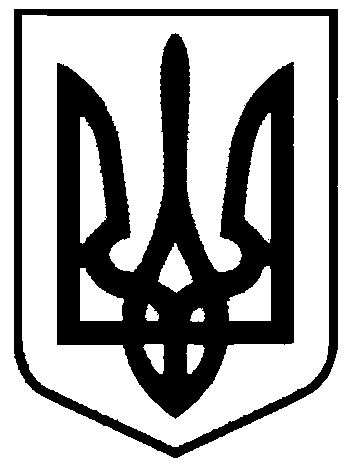 СВАТІВСЬКА МІСЬКА РАДАВИКОНАВЧИЙ КОМІТЕТРІШЕННЯвід  «30» березня  2018р.    	                    м. Сватове                                            №28  «Про списання пожежних гідрантів на територіях ліквідованихпідприємств м. Сватове»      Розглянувши звернення  Державної служби України з надзвичайних ситуацій Сватівського міськрайонного відділу ГУ ДСНС України у Луганській області з приводу зняття з обліку пожежних гідрантів які розташовані в м. Сватове на території підприємств які ліквідовані та на яких не працює система водопостачання зі ст. Хрипково, керуючись ст.30,40 Закону України «Про місцеве самоврядування в Україні»Виконавчий комітет Сватівської міської ради ВИРІШИВ:1.Забов’язати МКП «Сватівський водоканал» згідно переліку гідрантів які знаходяться на балансі підприємства провести ревізію та відремонтувати несправні пожежні гідранти.2. У зв’язку із ліквідацією ряду підприємств на території м. Сватове та відсутності централізованого водопостачання зі ст. Хрипково рекомендувати ДСНС зняти з обліку пожежні гідранти в кількості 12 штук .3. Контроль за виконанням даного рішення покласти на першого заступника міського  голови   Жаданову Л.В.Сватівський міський голова 			                                    Є.В. Рибалко